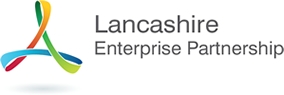 Lancashire Skills and Employment BoardPrivate and Confidential: NoThursday 22nd October 2015Membership and Terms of Reference of the Lancashire Skills and Employment Board (Appendix A refers)Report Author:	Mike Neville, Company Services Team, Lancashire County Council mike.neville@lancashire.gov.ukBackgroundAt the last meeting a report was presented regarding the key objectives and success criteria for the Lancashire Skills Hub which had been developed following discussions at the Lancashire Skills Board Away Day in August 2015. It was also reported that consideration had been given to the relationship between the Committee and Skills Hub, together with comments received regarding the requirement for members of the Committee to be impartial.As a result it was proposed that both the name and Terms of Reference of the Committee be amended to better reflect its role and purpose in the future. Requests were also made at the meeting for the wording of the Terms of Reference to be further amended to refer to 'Blackpool and the Fylde College' and for Joanne Pickering to be shown as 'Director of the HR, Training and Quality at Forbes Solicitors and Chair of the Lancashire HR Employers Network.' The Committee subsequently resolved: 1.	That, subject to the amendment of the wording under 'Key Objectives'  specified above the purpose, objectives and success criteria (2015/16) for the Lancashire Skills Hub, as set out in the report presented, are approved.2.	That the LEP Board be recommended to approve.a)	The change of title of the Lancashire Skills Board to the Lancashire Skills and Employment Board.b)	The amendments to the Terms of Reference of the Lancashire Skills and Employment Board, as set out in the report presented and including the additional amendments specified above in relation to Blackpool and the Fylde College and Joanne Pickerings job title.The recommendations in the second part of the resolution were then presented to the LEP Board on the 6th October 2015 for consideration and the Board
Approved the change of name of the Committee from the Lancashire Skills Board to the Lancashire Skills and Employment Board.Agreed the revised Terms of Reference.Approved the replacement of Professor Andrew Atherton as a member of the Committee by Mark Allanson from Edgehill University.Delegated authority to the LEP Executive Committee to approve the appointment of three new Private Sector Members, once they had been identified by the Skills and Employment Board.A copy of the new Terms of Reference is attached at Appendix 'A'Professor Atherton formally resigned from the Committee with effect from the 31st October 2015 and Mr Allanson has been added to the membership and circulation list for future meetings.  The Skills Hub Director is currently in the process of identifying suitable candidates in relation to the recruitment of three new Private Sector Members.Executive SummaryAn update in connection with the approval by the LEP Board on the 6th October 2015 of the new name and revised membership/Terms of Reference for the Committee.RecommendationsThe Committee is asked to note the new name and revised membership/Terms of Reference of the Committee as approved by the LEP Board on the 6th October 2015.